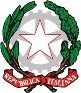 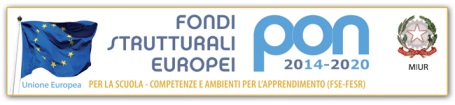 Ministero dell’istruzione e del meritoUfficio Scolastico Regionale per il LazioIstituto Comprensivo “Montessori-Maria Clotilde Pini”Via S. M. Goretti, 41 – 00199 R O M A –  06 / 86 20 83 92 –  06 / 86 20 83 95 C. F. 96535380586 - C.M: RMIC8G900Lmail: RMIC8G900L@istruzione.itpec: RMIC8G900L@pec.istruzione.itCircolare n. 161                                                                                                     Roma, 30/05/2024Avviso n.     95AL PERSONALE DELLA SCUOLA                                                                                                                              ALLE FAMIGLIE                                                                                                                                      SITOOGGETTO: Comunicazione in merito all’organizzazione dell’evento:“Un Anno di Scuola Aperta” per il 4 Giugno 2024, a partire dale ore 17.00Siamo lieti di informare tutte le famiglie ed il personale scolastico che il prossimo martedì, 4 Giugno, dopo la fine dell’orario scolastico e a partire dalle ore 17,00, sarà possible partecipare ad un evento pensato per illustrare e celebrare insieme, in un momento di festa, le attività promosse nel corso dell’anno, nell’ambito del Progetto “Scuole Aperte il pomeriggio, la sera e nei week-end A.S. 2023-2024”, attivato grazie alla generosa partecipazione di un folto numero di professionisti,  genitori di allievi della nostra scuola, che si sono prestati a collaborare a titolo gratuito.Sarà un modo gioioso per raccontare un anno di attività extrascolastiche svolte insieme e per pianificarne di nuove, nel prossimo futuro, sempre nell’ambito del medesimo progetto.Sarà possibile l’ingresso alla scuola sia da via Santa Maria Goretti che da via Lago Tana.Questo il programma di massima dell’evento:Ore 17.00-18.00: Laboratori e lezioni aperte di danza classica e moderna, inglese e recitazione da parte da associazioni del territorio, per i bambini della scuola dell’infanzia e per più grandi, in moduli di circa mezz’ora ciascuno; sarà possibile prenotarsi all’arrivo, lato via Lago Tana dove saranno date indicazioni sull’organizzazione e sulle aree dove si svolgeranno le attività,; vi sarà una piccola merenda e l’estrazione di premi per i bimbi intervenuti!Ore 17.30-18.15: nella sala musica Pini, vi sarà un  momento di confronto tra scuola e famiglie, per illustrare quanto è stato realizzato quest’anno e promuovere  idee per il prossimo anno scolastico, con  un intervento di saluto e  ringraziamento da parte della Dirigente Scolastica, prof.ssa Furlani, a chiusura dell'anno scolastico; interverranno i referenti dei progetti svolti, e tutti i presenti saranno invitati a partecipare alla discussione e a contribuire al dibattito con le proprie proposte!18:30 – nel cortile lato via Tripolitania, Spettacolo teatrale “Quaquà! Attaccati là!”, messo in scena dalla Compagnia Instabile Montessori: si tratta del libero adattamento della fiaba dal medesimo titolo tratta dalla celebre raccolta Fiabe Italiane    di Italo Calvino, nata da  un racconto popolare di origine friulana. Lo spettacolo sarà impreziosito dalle musiche originali composte dal Maestro Giuseppe Bonafine, co-direttore artistico del laboratorio “Coro Sonoro”, assieme alla cantante Silvia D’Aquino.Negli spazi interni adiacenti al cortile di via Tripolitania, e nel corridoio di passaggio verso la sala mensa, sarà allestita una mostra dal titolo “Un anno di scuola aperta”, con dei pannelli su cui esporremo alcuni  risultati delle attività legate al partecipatissimo Decoro Day, con una selezione di splendidi disegni creati dai nostri bimbi, allo scopo di rinfrescare e rimodernare i murales che abbelliscono le pareti del vano scale che conduce al locale mensa.Tra le attività extrascolastiche realizzate nell’ambito del Progetto, oltre al suddetto Decoro Day,  ricordiamo:i laboratori L2, a cura della cooperativa “Apriti, Sesamo”;i laboratori STEM, a cura dei nostri preziosi genitori volontari, e quelli sulla salute orale, offerti dagli specialisti odontoiatri dell’UniCamillus;la tombolata e riffa di beneficenza, tenutasi con grande successo prima delle festività natalizie;il laboratorio teatrale per adulti del CIM (Compagnia Instabile Montessori) ed il laboratorio “Coro Sonoro” di bambini e genitori.L’ingresso sarà consentito fino ad esaurimento posti. Vi invitiamo a partecipare numerosi!Vieni a festeggiare l’educazione, l’inclusione, la creatività e la comunità!                                                                                                           IL DIRIGENTE SCOLASTICOMaria Beatrice Furlani(Il documento è firmatodigitalmente ai sensi del D.Lgs: 82/2005, ss.mm.ii. e normecollegate, il quale sostituisce il document cartaceo e la firmaautografa)